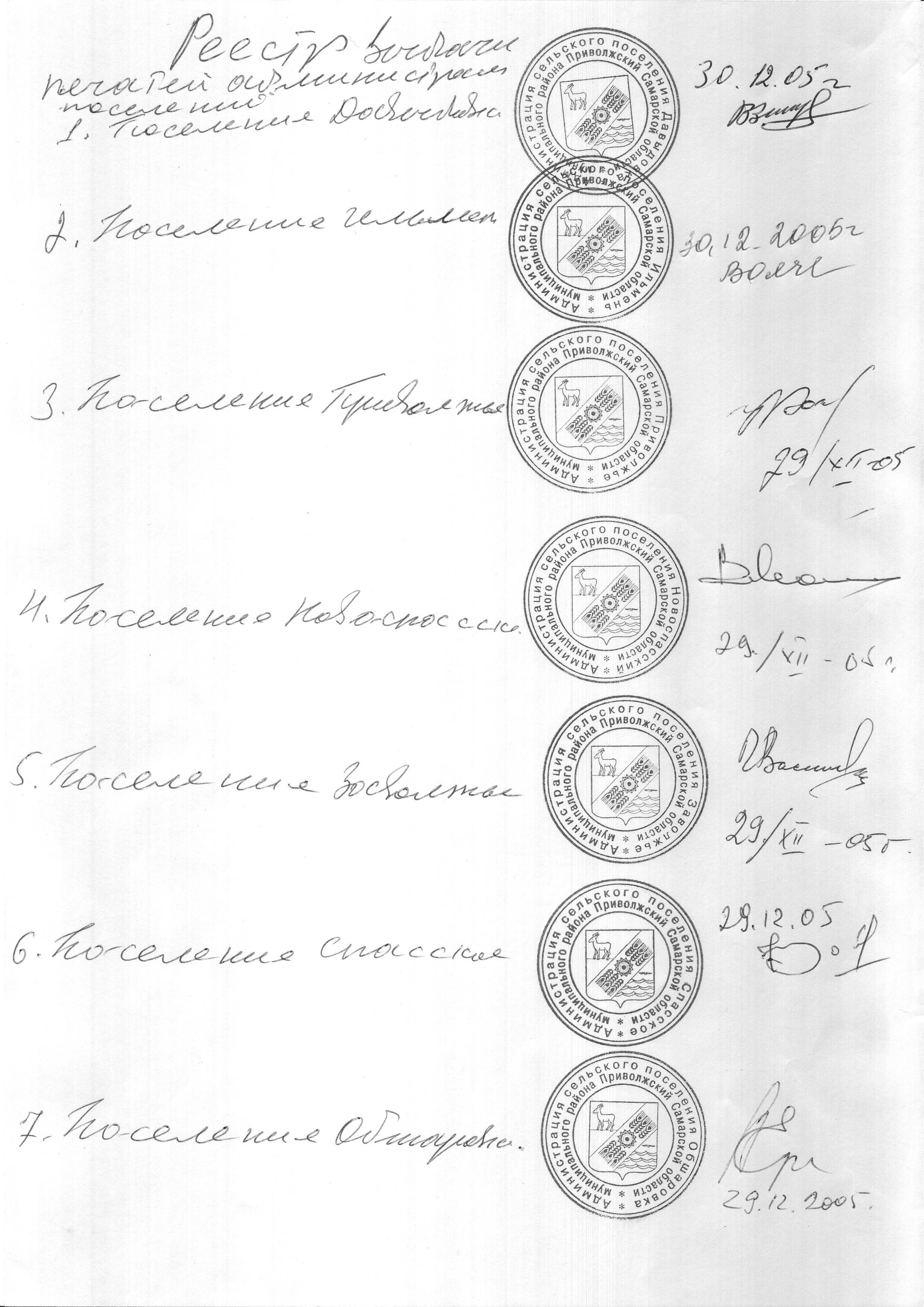  Российская  ФедерацияАдминистрация сельского поселения СПАССКОЕ   муниципального районаПриволжскийСамарская область  Постановление от 01 февраля 2023 года № 22  «Об утверждении положения по обеспечению надлежащего состояния источников противопожарного водоснабжения, содержания в исправном состоянии средств обеспечения пожарной безопасности жилых и общественных зданий, находящихся в муниципальной собственности сельского поселения Спасское муниципального района Приволжский Самарской области»В целях обеспечения пожарной безопасности на территории  сельского поселения Спасское муниципального района Приволжский Самарской области и в   соответствии с требованиями Федерального закона от 21.12.1994 № 69-ФЗ "О пожарной безопасности", Федерального закона от 06.10.2003 № 131-ФЗ "Об общих принципах организации местного самоуправления в Российской Федерации", Федерального закона от 22.07.2008 № 123-ФЗ «Технический регламент о требованиях пожарной безопасности», руководствуясь Уставом сельского поселения Спасское муниципального района Приволжский Самарской областиПостановляю:1. Утвердить  Положение по обеспечению надлежащего состояния источников противопожарного водоснабжения, содержания в исправном состоянии средств обеспечения пожарной безопасности жилых и общественных зданий, находящихся в муниципальной собственности в границах сельского поселения Спасское муниципального района Приволжский Самарской области согласно приложению.2. Контроль за исполнением настоящего постановления оставляю за собой.      Глава  сельского    поселения Спасское                                                                                            А.В. КожинПриложение к постановлению                                                                                            главы сельского поселения Спасскоеот «01» февраля 2023 года № 22ПОЛОЖЕНИЕ
по обеспечению надлежащего состояния источников противопожарного водоснабжения, содержания в исправном состоянии средств обеспечения пожарной безопасности жилых и общественных зданий, находящихся в муниципальной собственности сельского поселения Спасское муниципального района Приволжский Самарской области1. Общие положения1.1. Настоящее Положение определяет общие требования по обеспечению надлежащего состояния источников противопожарного водоснабжения, содержания в исправном состоянии средств обеспечения пожарной безопасности жилых и общественных зданий, находящихся в муниципальной собственности сельского поселения Спасское муниципального района Приволжский Самарской области.1.2. Органы местного самоуправления в пределах своих полномочий обеспечивают надлежащее состояние источников противопожарного водоснабжения, содержания в исправном состоянии средств обеспечения пожарной безопасности жилых и общественных зданий, находящихся в муниципальной собственности сельского поселения Спасское муниципального района Приволжский Самарской области с привлечением населения к их проведению.1.3. Вопросы организационно-правового, финансового, материально-технического обеспечения в границах муниципального образования устанавливаются нормативными актами органа местного самоуправления и относятся к вопросам местного значения.2. Полномочия органа местного самоуправления по обеспечению надлежащего состояния источников противопожарного водоснабжения, содержания в исправном состоянии средств обеспечения пожарной безопасности жилых и общественных зданий, находящихся в муниципальной собственности сельского поселения Спасское муниципального района Приволжский Самарской областиК полномочиям Администрации сельского поселения Спасское муниципального района Приволжский Самарской области по обеспечению  надлежащего состояния источников противопожарного водоснабжения, содержания в исправном состоянии средств обеспечения пожарной безопасности жилых и общественных зданий, находящихся в муниципальной собственности сельского поселения Спасское муниципального района Приволжский Самарской области относятся:2.1. Создание условий для организации пожарной охраны, а также для участия граждан в обеспечении первичных мер пожарной безопасности в иных формах;2.2. Создание в целях пожаротушения условий для забора в любое время года воды из источников наружного водоснабжения, расположенных в сельских населенных пунктах и на прилегающих к ним территориях;2.3. Оснащение территорий общего пользования первичными средствами тушения пожаров и противопожарным инвентарем;2.4. Организация и принятие мер по оповещению населения и подразделений противопожарной службы о пожаре;2.5. Принятие мер по локализации пожара и спасению людей и имущества до прибытия подразделений противопожарной службы;2.6. Включение мероприятий по обеспечению пожарной безопасности в планы, схемы и программы развития территории сельского поселения;2.7. Оказание содействия органам государственной власти субъектов Российской Федерации в информировании населения о мерах пожарной безопасности, в том числе посредством организации и проведения собраний населения;2.8. Установление особого противопожарного режима в случае повышения пожарной опасности.3. Основные мероприятия органа местного самоуправления по обеспечению надлежащего состояния источников противопожарного водоснабжения, содержания в исправном состоянии средств обеспечения пожарной безопасности жилых и общественных зданий, находящихся в муниципальной собственности сельского поселения Спасское муниципального района Приволжский Самарской области      3.1. Рекомендовать руководителям предприятий, организаций и учреждений, в ведении которых находятся жилые и общественные здания, находящиеся в муниципальной собственности (далее - здания):     3.2. Постоянно следить за исправностью и работоспособностью средств пожарной автоматики, находящихся в зданиях (пожарные сигнализации, установки пожаротушения), в случае обнаружения неисправности или неработоспособности немедленно организовать работу по их устранению с привлечением специализированных организаций, имеющих соответствующую лицензию, согласно заключенному договору на обслуживание;     3.3. Регулярно контролировать укомплектованность зданий первичными средствами пожаротушения: огнетушителями, пожарными кранами, пожарными щитами; следить за их исправностью и работоспособностью;     3.4. На каждом объекте иметь ёмкости, наполненные водой; ящики с песком;     3.5. На каждом объекте определить лицо, ответственное за приобретение, ремонт, сохранность и готовность к действию первичных средств пожаротушения.    3.6. Организовать систематическую работу по обучению рабочих и служащих, предприятий и организаций мерам пожарной безопасности.     3.7. К источникам наружного водоснабжения отнести пожарные гидранты, пожарные водоемы, естественные и искусственные источники воды (реки, бассейны и т.п.) оборудованные подъездами с площадками с твердым покрытием размерами не менее 12х12 м для установки пожарных автомобилей и забора воды в любое время года.Ответственному за пожарную безопасность обеспечить мероприятия, направленные на поддержание противопожарного водоснабжения в исправном и работоспособном состоянии:         -  не реже двух раз в год (весной и осенью) организовать проведение проверок источников наружного противопожарного водоснабжения, расположенных на территории сельского поселения Спасское муниципального района Приволжский Самарской области;-  по итогам проведения работ по проверке источников противопожарного водоснабжения составлять акт, копии которого направлять сторонам, участникам проводившим проверку.При выявлении условий, препятствующих забору воды, принять незамедлительные меры для их устранения.Обеспечить наличие свободных подъездов к источникам наружного противопожарного водоснабжения пожарной и приспособленной для целей пожаротушения техники.Запретить использование для хозяйственных и производственных целей запаса воды, предназначенного для нужд пожаротушения.   В местах расположения пожарных гидрантов и водоемов установить указатели в соответствии с ГОСТ Р 12.4.026-2001.Специалистам администрации сельского поселения Спасское муниципального района Приволжский Самарской области провести инструктаж владельцев жилых домов о порядке эксплуатации печного отопления, по созданию условий для организации добровольной пожарной охраны, а также для участия граждан в обеспечении надлежащего состояния источников противопожарного водоснабжения, содержания в исправном состоянии средств обеспечения пожарной безопасности жилых и общественных зданий, находящихся в муниципальной собственности сельского поселения Спасское муниципального района Приволжский Самарской области. Каждый объект, в том числе и многоквартирный дом, должен иметь систему противопожарной безопасности, которая включает в себя систему предотвращения пожара, систему противопожарной защиты и комплекс организационно-технических мероприятий по обеспечению безопасности.
Система противопожарной защиты должна обеспечивать возможность эвакуации людей в безопасную зону.
Требования к системам обеспечения пожарной безопасности МКД подробно изложены в гл. 19 Федерального закона от 22.07.2008 № 123-ФЗ. При установке в многоквартирном доме системы пожарной безопасности следует ориентироваться именно на этот регламент.
К системам и средствам противопожарной защиты относятся автоматические установки пожаротушения и сигнализации, установки систем противодымной защиты, системы оповещения людей о пожаре, средства пожарной сигнализации, система внутреннего противопожарного водоснабжения, противопожарные двери, противопожарные и дымовые клапаны, защитные устройства в противопожарных преградах. Все они должны содержаться в исправном состоянии.
Не реже одного раза в квартал необходимо проверить их работоспособность и составить соответствующий акт проверки. Ремонт и обслуживание устройств должны проводиться согласно с:годовым планом-графиком,сроками выполнения ремонтных работ.Монтаж, техническое обслуживание и ремонт средств обеспечения пожарной безопасности в соответствии с постановлением Правительства РФ от 30.12.2011 № 1225 проводит организация, у которой есть соответствующая лицензия. УО должна заключить договор с такой организацией.
Необходимо содержать в исправном состоянии внутренний противопожарный водопровод и проверять его не реже двух раз в год. Можно делать это весной и осенью, во время сезонных осмотров многоквартирного дома.
Краны внутреннего противопожарного водопровода должны быть укомплектованы пожарными рукавами, ручными пожарными стволами и вентилями, а пожарный рукав присоединён к пожарному крану и пожарному стволу.
Пожарные рукава необходимо перекрывать не реже одного раза в год, а пожарные шкафы должны быть размещены на стене так, чтобы их дверцы открывались не менее чем на 90 градусов.
В УО должна быть исполнительная документация на установки и системы противопожарной защиты объекта. Системы противопожарной защиты должны находится в режиме автоматического пуска.
Количество и тип огнетушителей выбирается в зависимости от (ст. 465 ПП РФ от 25.04.2012 № 390):категории помещений,огнетушащей способности огнетушителя,класса пожара.Каждый огнетушитель, установленный на объекте защиты, должен иметь паспорт завода-изготовителя и порядковый номер (ст. 475 ПП РФ от 25.04.2012 № 390).   Руководитель организации должен следить за наличием и исправностью огнетушителей. Также должны соблюдаться сроки осмотра и проверки, а огнетушители должны быть своевременно перезаряжены.Для всех этих данных должен быть отдельный журнал (ст. 478 ПП РФ от 25.04.2012 № 390).Если в здании нет внутреннего противопожарного водопровода и автоматических установок пожаротушения, то оно должно быть оборудовано пожарными щитами, которые комплектуются в зависимости от типа щита и класса пожара: ломом, ведром, покрывалом для изоляции очага возгорания, ящиком с песком и т.д. Эти средства пожаротушения нельзя использовать не по назначению.Расположить средства пожаротушения нужно так, чтобы они не мешали эвакуации людей в случае пожара.На чердаках, цокольных этажах и в подвалах не должны храниться или использоваться легковоспламеняющиеся, горючие или взрывчатые вещества, например, пиротехника, аэрозоли и баллоны с газами, если это не предусмотрено другими нормативными документами по пожарной безопасности.На чердаках, технических этажах, в вентиляционных камерах и других технических помещениях производственных участков не должно быть складов, кладовых. Нельзя хранить мебель или другие предметы.Если в подвале дома нет самостоятельного выхода или выход не изолирован противопожарными преградами от общих лестничных клеток, то там не должно быть мастерских или других хозяйственных помещений.На лестничных клетках, в поэтажных коридорах, под лестничными маршами не должно быть скопления вещей, мебели и других горючих материалов.Нельзя самостоятельно модернизировать эвакуационные выходы из поэтажных коридоров, холлов, фойе, тамбуров и лестничных клеток, особенно тех дверей, которые предусмотрены проектной документацией и препятствующих распространению опасных факторов пожара на путях эвакуации.Нельзя изменять объёмно-планировочные решения и размещать инженерные коммуникации или оборудование, так, чтобы оно ограничивало доступ к огнетушителям, пожарным кранам и другим системам обеспечения пожарной безопасности. Кроме того, такое оборудование не должно уменьшать зону действия автоматических систем противопожарной защиты (АУПС, АУПТ, СОУЭ, системы дымоудаления и вентиляции).Двери, люки на балконах и лоджиях, переходы в смежные секции, выходы на эвакуационные лестницы и проходы к местам крепления спасательных устройств не должны быть загромождены или заварены. Нельзя демонтировать межбалконные лестницы.Нельзя убирать помещения с применением легковоспламеняющихся горючих жидкостей, например, растворителей. Если трубы замёрзли, не нужно их отогревать с помощью открытого огня.Балконы, лоджии и галереи, которые ведут к незадымляемым лестничным клеткам, нельзя остеклять.На лестничных клетках не должно быть внешних блоков кондиционеров.Нельзя использовать электронагревательные приборы без устройств тепловой защиты, а также при отсутствии или неисправности терморегуляторов, предусмотренных конструкцией, или с нестандартной (самодельной) конструкцией.Нельзя использовать розетки, рубильники или другие электроустановочные изделия с повреждениями.Электрические приборы, включённые в сеть не должны оставаться без присмотра, кроме тех, которые могут или должны находится в круглосуточном режиме работы в соответствии с инструкцией завода-изготовителя.На лестничных клетках и площадках не должно быть светильников без плафонов.Двери в подвалы и на чердаки, а также в лифтовые шахты должны соответствовать требованиям пожарной безопасности и огнестойкости.Не должно быть нарушений электроизоляции.Если в доме проведён газопровод, нельзя хранить баллоны с горючими газами в квартирах и жилых комнатах. Не разрешайте ставить их на кухнях, лестничных клетках, эвакуационных путях, в цокольных этажах, подвалах и чердаках, на балконах и лоджиях.На фасаде дома, должны быть указатели, которые показывают расположение ближайших пожарных гидрантов. Такие указатели должны быть объёмными со светильником или плоские, со светоотражающим покрытием. На них должны быть нанесены цифры, указывающие расстояние до источника воды.В подвальном этаже МКД должны быть расположены знаки пожарной безопасности «Курение табака и пользование открытым огнем запрещено».В электрощитовой дома, у электродвигателей и пусковой аппаратуры не должна храниться мебель и другие горючие и легковоспламеняющиеся вещества и материалы.Пути эвакуации должны быть оборудованы аварийным освещением.В жилых здания высотой более 28 метров должна быть оборудована автоматическая пожарная сигнализация, находящаяся в исправном состоянии.В МКД высотой более 28 метров должна быть оборудована система вытяжной противодымной вентиляции для удаления продуктов горения из коридоров и холлов при пожаре.Помещения МКД должны быть укомплектованы первичными средствами пожаротушения, а в организации должен быть соответствующий журнал учёта.Особое внимание следует уделить эвакуационным путям. Необходимо следовать нормативным актам, которые регламентируют количество эвакуационных путей, их освещённость, размер и объёмно-планировочные решения, а также наличие на путях эвакуации знаков пожарной безопасности.Двери на эвакуационную лестничную клетку должны открываться наружу по направлению выхода из здания, а запоры на дверях эвакуационных выходов должны свободно открываться изнутри без ключа.Что касается хранения баллонов с газом, которые используются для бытовых нужд, то они должны храниться вне дома, у глухой стены. Расстояние до входа должно быть не менее 5 метров. Для хранения требуется организовать специальное место, изготовленное из негорючих материалов. Это может быть специальный шкаф или баллоны можно накрыть кожухами, которые будут закрывать верхнюю часть ёмкостей. Нужно установить соответствующий предупреждающий знак.При использовании бытовых газовых приборов запрещено эксплуатировать их при утечке газа, использовать инструменты, которые могут образовывать искры, при присоединении газовой арматуры, проверять герметичность соединений с помощью источников открытого огня.4. Заключительные положения4.1. В настоящее Положение в установленном порядке могут быть внесены изменения и дополнения.4.2. Лица, виновные в нарушении требований пожарной безопасности могут быть привлечены к дисциплинарной, административной или уголовной ответственности в соответствии с действующим законодательством.